            ?АРАР                                                                  ПОСТАНОВЛЕНИЕ« 13 » март 2017 йыл                             № 9               « 13 » марта 2017 годаОб организации безаварийного пропуска «Паводка-2017 г.»В соответствие с Законом Российской Федерации от 21.12.1994 года № 68-ФЗ  «О защите населения и территорий от чрезвычайных ситуаций природного и техногенного характера», Распоряжения Правительства Республики Башкортостан от  10 февраля  2017  года № 88-р, в целях обеспечения своевременной и качественной подготовки гидротехнических сооружений, мостов, коммунально-энергетических сетей, инженерных коммуникаций, организаций к безаварийному пропуску весеннего половодья на территории сельского поселения Мерясовский сельсовет муниципального района Баймакский район Республики Башкортостан, Администрация сельского поселения Мерясовский сельсовет муниципального района Баймакский район Республики БашкортостанПостановляет:1.Утвердить состав противопаводковой комиссии сельского поселения Мерясовский сельсовет муниципального района Баймакский район с распределением обязанностей (по согласованию, приложение № 1);2. Утвердить согласованный план мероприятий по безаварийному пропуску весеннего половодья на территории сельского поселения Мерясовский сельсовет муниципального района Баймакский район (по согласованию, приложение № 2);Глава сельского поселенияМерясовский сельсоветмуниципального района Баймакский районРеспублики Башкортостан                                                           Т.М.ХафизоваПриложение №1к постановлению Администрациисельского поселения Мерясовский сельсовет муниципального района Баймакский районот « 13» марта 2017 г. № 9Согласованный состав   противопаводковой комиссииадминистрации сельского поселения Мерясовский сельсовет муниципального района Баймакский районПредседатель комиссии: Хафизова Т.М.- глава сельского поселения;Заместитель председателя комиссии:  Хусаинов А.Р. – КФХ «Хусаинов А.Р.»Члены комииссии:      - Надербаев Р.Р.– управляющий  КФХ «Хусаинов А.Р.»;      - Рахматуллин Ф.З- староста с.Мерясово; зав вет. участком  с.Мерясово;     -  Ямантаев Р.Г.- староста д.Бахтигареево     -  Ямантаев И.Р.- депутат СП      - Ямантаев У.Р. - водитель администрации сельского поселения;      - Хасанов А.Ш. – землеустроитель сельского поселения;      - Ямантаева З.А. – зав. ФАП.Приложение №2к постановлению Администрациисельского поселения Мерясовский сельсовет муниципального района Баймакский район                                                            от «13» марта 2017 г. № 9Согласованный планмероприятий по безаварийному пропуску весеннего половодьяна территории сельского поселения Мерясовский сельсовет муниципального района Баймакский район  РБ в 2017 годуБАШ?ОРТОСТАН РЕСПУБЛИКА№ЫБАЙМА? РАЙОНЫМУНИЦИПАЛЬ  РАЙОНЫНЫ*МЕР2( АУЫЛ СОВЕТЫАУЫЛ  БИЛ2М2№ЕХАКИМИ2ТЕ453660,Баш7ортостан Республика3ы,Байма7 районы, Мер29 ауылы, А.Игебаев урамы, 1Тел. 8(34751) 4-28-43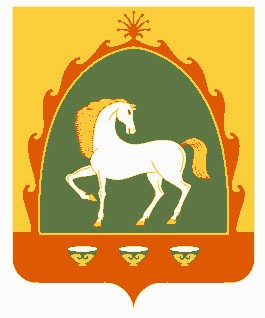 РЕСПУБЛИКА БАШКОРТОСТАНАДМИНИСТРАЦИЯСЕЛЬСКОГО ПОСЕЛЕНИЯМЕРЯСОВСКИЙ СЕЛЬСОВЕТМУНИЦИПАЛЬНОГО РАЙОНАБАЙМАКСКИЙ РАЙОН453660, Республика Башкортостан,Баймакский  район, с.Мерясово, ул.А.Игибаева,1Тел. 8(34751)4-28-43№ п.пНаименование мероприятий Срок исполн.отв. За исполнение1Создание противопаводковых комиссий: утверждение планов мероприятий  до 10.03.17 Администрации СП2Проверка состояния готовности гидротех-нических сооружений согласно Перечня ГТС. Назначение ответственных за подготовку ГТС половодью (прилагается)до 25.03.17Администрация СП, руководители хозяйств и организаций3Определить населенные пункты, складские хозяйства, животноводческие фермы, материальные ценности, которые могут быть затоплены паводковыми водами. Разработка планов предупредительных работ.к 23.03.17руководители КФХ.4Проверка готовности сил и средств к проведению мероприятий по предупреждению и ликвидации чрезвычайных ситуацийс 25.03.17руководители КФХ. 5.Проверка состояния потенциальных источников загрязнения водных объектов, водосбросов и других сооружений; при необходимости проведение ремонтных работ, очистка от снега и наледи водосбросов, сработка водоемов сезонного регулирования, аварийных прудов. к 25.03.17руководители КФХ.6Организация круглосуточного дежурства ответственных лиц на объектах, создание аварийных бригад, обеспечение их необходимыми средствами, транспортом, аварийным запасом материалов. Проведение инструктажа.с 25.03.17руководители КФХ,глава сельского поселениястароста села7.Организация мероприятий по расчистке водопропускных труб на дорогах сельского поселения; профилактические мероприятия по ослаблению льда в районе мостосооружений на автодорогах и в границах сельских поселенийдо 25.03.17администрация сельского поселениястароста8.Обеспечение аварийных бригад пропусками для проезда автотранспорта на период весеннего закрытия дорог 1.04.17Руководители КФХ9.Обеспечение сохранности опор линий связи, электропередачипостоянноруководители КФХ10Проведение инвентаризации мест захоронения, неорганизованных скоплений бытовых и промышленных отходов и проведение работ по предотвращению загрязнения и засорения водоемовк 1.04.17руководители КФХ и глава сельского поселения11Создание на время половодья запасов топлива и других материальных средств для обеспечения бесперебойной работы организаций, а также обеспечения населения продуктами питания и предметами первой необходимостик 1.04.17руководители КФХ и глава сельского поселения 12Подготовка транспорта и помещений для возможной эвакуации населения из зон затопленияк 1.04.17руководители организаций и муниципальных образований13Эвакуация до начала половодья скота из животноводческих ферм, расположенных в районах возможного затоплениядо 10.04.17руководители КФХОрганизация работы по сбору и обобщению материалов по ущербу нанесенному паводкомдо 30.05.17глава сельского поселения